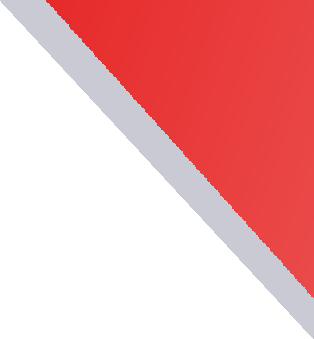 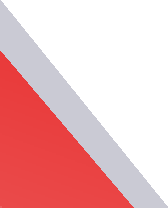 NOTA DE PRENSA 2022-2023 – CODECO- CRSegún reporte de la Plataforma de Atención de Defensa del Consumidor del ParlamentoEMPRESAS PRESTADORAS DE SERVICIOS BÁSICOS TIENEN MAYOR CANTIDAD DE QUEJAS POR TARIFAS ELEVADAS Y MAL SERVICIO A LOS CIUDADANOSEn lo que va del 2023, la Plataforma de Atención de la Comisión de Defensa del Consumidor (Codeco) del Congreso de la República atendió 49 quejas de ciudadanos, que en un 40% indicaron que las empresas proveedoras de energía eléctrica, agua potable y telefonía les cobran montos excesivos y realizan cortes inesperados de los servicios básicos.Mientras que un 30% de ciudadanos presentaron sus quejas por el mal servicio financiero que recibieron (fraude electrónico y cobros exorbitantes de intereses, entre otros). En tanto, que un 20% lo hizo frente al mal servicio y cobros indebidos en universidades, supermercados, entre otros; y un 10% por mala práctica médica y por no recibir atención médica por especialistas en hospitales.La Codeco remitió las respectivas quejas ciudadanas a los organismos reguladores como la Superintendencia Nacional de Servicios de Saneamiento (Sunass), Organismo Supervisor de la Inversión en Energía y Minería (Osinergmin), Organismo Supervisor de Inversión Privada en Telecomunicaciones (Osiptel), Superintendencia de Banca Seguros y AFP  (SBS), Instituto Nacional de Defensa de la Competencia y de la protección de la Propiedad Intelectual (Indecopi) y de la Superintendencia Nacional de Salud (Susalud).En esa línea, el titular de la Comisión de Defensa del Consumidor, congresista de la república, Elías Varas Meléndez instó a las personas a que presenten su queja o reclamo ante la insatisfacción de un producto o servicio recibido. Para ello, deben acercarse al Palacio Legislativo, Jr. Andahuaylas s/n – Cercado de Lima, en el horario de atención es de 8:00 a. m. a 1:00 p. m. y de 2:00 p. m. a 5:00 p. m., también pueden registrar sus quejas comunicándose al teléfono (01) 311- 7777, anexo 2025 y al correo electrónico: codeco@congreso.gob.peMuy agradecidos por su difusión.Lima, 17 de enero del 2023